Hyvä senioriopettaja!Joulu lähestyy, ja senioriopettajien toimintakin jää joululomalle. Kevätkauden aloitamme loppiaisen jälkeen. Tervetuloa mukaan toimintaan kaikki nykyiset ja uudet jäsenet!Lähetämme jäsenkirjeet Opetusalan seniorijärjestö OSJ:ltä saamamme jäsenluettelon mukaisesti, joten jos haluat jäsenkirjeen, on sinun oltava myös OSJ:n jäsen. OSJ lähettää oman jäsenmaksumaksulomakkeensa. Omalle yhdistyksellemme on hyvin tärkeää, että maksat myös meidän jäsenmaksumme, koska se mahdollistaa monipuolisen toiminnan. Yhteydenpitoa helpottaa, jos meillä on myös ajantasainen sähköpostiosoitteesi. Muistakaa päivittää yhteystietonne OAJ:n sivuilla! Käytämme vastaisuudessa enemmän sähköpostia tiedottamiseen ja tulevaisuudessa lopetamme paperipostin lähettämisen.Muistutamme yhdistyksen kotisivuista www.hasory.net. Sieltä löytyy mm. hallituksen jäsenten yhteystiedot ja ajankohtaista tietoa yhdistyksen toiminnasta. Kannattaa käydä katsomassa! Jotta yhteydenpito sujuisi, olisi hyvä liittyä kotisivujen kautta postituslistallemme. Yhdistyksen jäsensihteeri on Tarja Haapala, puh. 040 366 6018. Häneen voi ottaa yhteyttä esim. jäsenasioissa, jos sähköpostia ei ole.HASO ry:n verkkokauppaJatkossa HASO:n maksullisiin jäsentapahtumiin ilmoittaudutaan pääsääntöisesti HASO:n verkkokaupan kautta. Ilmoittaudu ja maksa valitsemasi tapahtumat HASO ry:n verkkokaupassa osoitteessa www.hasory.net. Valitse vasemmalla olevasta valikosta Verkkokauppa ja valitse sitten Kategoriasta (Teatterit, Konsertit, Retket, Muut tapahtumat, HASO ry:n jäsenmaksu 2020) Avaa tuoteryhmä. Napauta valitsemasi tapahtuman painiketta Siirrä ostoskoriin. Siirryt saman tien Ostoskoriin ja sieltä voit siirtyä Kassalle tai lisätä ostoskoriin lisää tapahtumia Jatka ostoksia painikkeella. Valittuasi kaikki haluamasi tapahtumat siirry Kassalle. Valitse maksutapa ja paina Jatka painiketta. Kirjoita avautuvalle kaavakkeelle tietosi (tähdellä merkityt kentät ovat pakollisia) ja paina sitten Jatka painiketta. Saat seuraavaksi yhteenvedon tilauksestasi. Hyväksy sitten tilausehdot ja paina Siirry maksamaan painiketta. Maksa tapahtumat pankkisi verkkopankki-tunnuksilla. Maksunvälittäjänä toimii Checkout, joka näkyy tiliotteellasi maksun saajana. Tilausvahvistus tulee antamaasi sähköpostiosoitteeseen. Voit myös rekisteröityä verkkokaupan asiakkaaksi, jolloin seuraavissa tilauksissa yhteystietoja ei tarvitse kirjoittaa joka kerta uudelleen.Jos sinulla ei ole käytettävissä Internettiä, niin voit ilmoittautua tapahtumiin soittamalla vastuuhenkilölle ja maksamalla tapahtuma pankkisiirrolla yhdistyksen pankkitilille. Merkitse pankkisiirron tiedonantoja kohtaan tapahtuman nimi. Yhdistyksemme tilinumero on FI94 8001 8710 0496 15.Yhdistyksen oma jäsenmaksu 10 € maksetaan ensisijaisesti verkkokaupan kautta em. tavalla viimeistään 31.1.2020.Yhdistyksen jäsenmaksu voidaan toissijaisesti maksaa myös pankkisiirrolla, jos sinulla ei ole käytettävissä Internettiä. Maksa jäsenmaksu tilille FI94 8001 8710 0496 15 viitenumerolla 2011. Eräpäivä on 31.1.2020.Ilmoittautuminen aktiviteetteihin on sitova, kun viimeinen ilmoittautumispäivä on ohi. Teematiistait ovat joka kuukauden ensimmäisenä arkitiistaina. Kahvitarjoilu klo 13.00 ja luennot klo 13.30 – 15.00 Malmitalossa, osoite: Ala-Malmin tori 1, Malmi 00700 Helsinki. Paikka on 2. kerros, tila 2.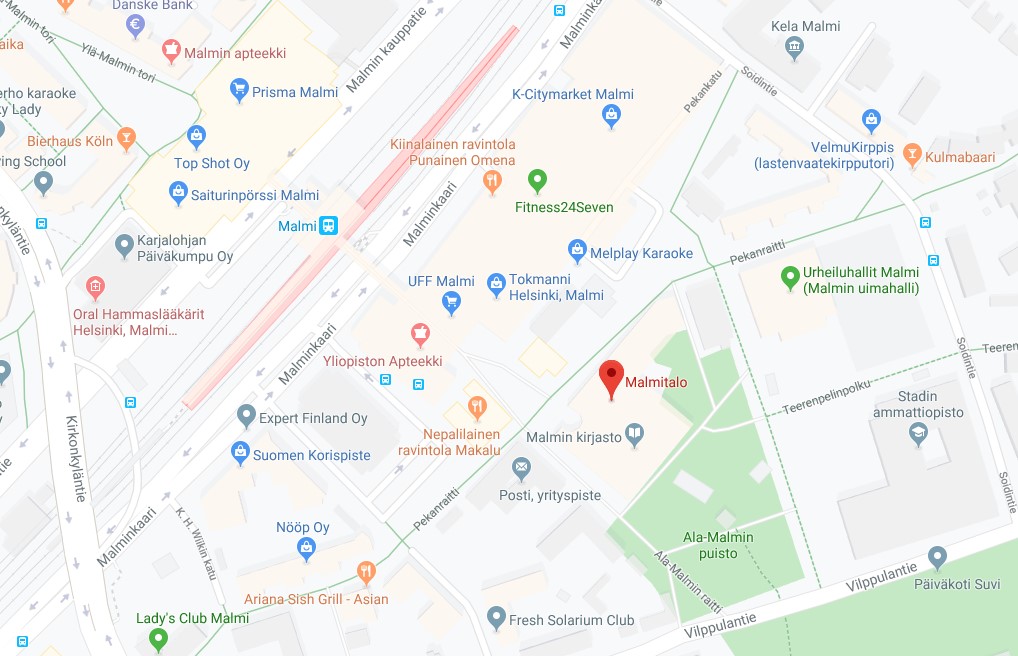 Yhdistys tarjoaa teematiistaisin kahvit.TEEMATIISTAIT KUUKAUSITTAIN klo 13.00-15.007.1.	Valmismatkapakettilain velvoitteet ja pelisäännöt, matkustajan oma vastuu. Saarenmaan oopperapäivät -matkan 22.-25.7. esittely. Ilse Samuelsson, kaupallinen johtaja, Suomen Matka-Agentit Oy.4.2.	Örön-Kemiönsaaren 8.-9.9.-20 retken esittely, matkantuottaja Uudenmaan Seuramatkat.	VuosikokousKokouskutsuHelsingin seudun ammatilliset senioriopettajat HASO ry:n sääntömääräinen vuosikokous. Kokouksessa valitaan yksi toiminnantarkastaja ja yksi varatoiminnantarkastaja, edustajat ja varaedustajat OSJ:n vuosikokoukseen. Lisäksi valitaan hallituksen jäsenet. Erovuorossa ovat varsinaisista jäsenistä: Tarja Haapala, Kirsti Nieminen ja Liisa Rytkönen-Kontturi sekä varajäsenistä erovuorossa on Tuula Lukkarinen. Nykyinen puheenjohtaja on Pentti Länne.3.3.	Yksinäisyys ja mielenterveys, toiminnanjohtaja Pia Hytönen, Mielenterveysomaisten keskusliitto – FinFami.7.4.	Sydänterveys ikääntyvällä henkilöllä, kardiologi, ylilääkäri Anna-Mari Hekkala Sydänliitto.5.5.	Kriisit ja traumat, kriisipsykologi Tommi Hautaniemi, Terveystalo.Kysymykset aiheesta ennakkoon lähetetään Ulla-Maija Hautaniemelle 30.4.2020 mennessä sähköpostilla, osoite: um.hautaniemi@gmail.comTEATTERIT, KONSERTIT, NÄYTTELYT23.1	Ateneumin taidemuseo, Maailmalta löysin itseni - Helene Schjerfbeck ja Taiteilijoiden Ruovesi –näyttely kertoo, kuinka Helene Schjerfbeckistä tuli Helene – kuinka lahjakkaasta oppilaasta kasvoi yksi historiamme vaikuttavimmista taiteilijoista.Kokoontuminen jo klo. 12.00 pitkien jonojen vuoksi lippukassojen luona, josta jokainen ostaa pääsylipun näyttelyyn tai hankkii museokortilla osallistumistarran.Näyttelyintroon kokoontuminen klo.13.00 Ateneumin sisäpihalla. Näyttelyyn tutustutaan intron jälkeen omatoimisesti. Ilmoittautuminen verkkokaupan kautta 10.1.2020 mennessä, hinta 7 €. Maksimimäärä on 30 osallistujaa. Vastuuhenkilö Kirsti Nieminen, E-mail: kirstianne.nieminen@gmail.com.13.2.	Humiseva harju, klo 13.00 Helsingin kaupunginteatteri, suuri näyttämö. Humiseva harju esittää kolmoisdraamaa, jossa rakkaus on kuin luonnonvoima. Ilmoittautuminen ja maksu 44 € verkkokauppaan 23.1.2020 mennessä. Lippuja on varattu 10 kpl. Vastuuhenkilö Liisa Rytkönen-Kontturi, puh. 040 630 2278.29.2.	Rikinkeltainen taivas, klo 13.00 Kansallisteatterin pienellä näyttämöllä. Näytelmä perustuu Kjell Westön kiiteltyyn romaaniin. Ilmoittautuminen ja maksu 38 € verkkokauppaan 28.1.2020 mennessä. Lippuja on varattu 20 kpl. Vastuuhenkilö Liisa Fräki, puh. 040 701 6107.MUSEOT, VIERAILUT, RETKET JA MATKAT17.3.	klo 13.00 alkaen Vierailu Metropolia Ammattikorkeakouluun, Myllypuron kampuksella, Myllypurontie 1, (Kehä 1:n liittymän ja Liikuntamyllyn naapuri) 00920 Helsinki. Ilmoittautuminen 10.3.2020 mennessä, vastuuhenkilö Kirsti Nieminen, E-mail: kirstianne.nieminen@gmail.com. Lisätiedot maaliskuussa yhdistyksen sivuilla.4.5.	klo 16.00 opastettu retki Ilmailumuseoon, Karhumäentie 12, (Tietotie 3) 01530 Vantaa. Museon kokoelmien painopisteenä on Suomen ilmailu ja suomalaisten suunnittelemat tai käyttämät lentokoneet. Ilmailumuseo ilmailutiedon aarreaitta, joka tarjoaa jokaiselle jotain uutta, olitpa sitten vannoutunut lentokoneharrastaja tai noviisi. Lähde lentoon!Julkisilla liikennevälineillä pääset Ilmailumuseolle helposti!I ja P-junat Helsingistä rautatieasemalta asemalle Aviapolis. Uloskäynti Aviabulevardi on 150 m Ilmailumuseolta (toinen uloskäynti vie kauemmas).I ja P-junat pysähtyvät Kehäradan kaikilla asemilla.Suorat bussiyhteydet busseilla 615, 617 Rautatientorilta.Suora bussiyhteys bussilla 561 Helsingin Itäkeskuksesta.Ilmoittautuminen ja maksu 6 € verkkokauppaan 20.4.2020 mennessä. Maksimimäärä on 30 osallistujaa. Vastuuhenkilö Pauli Ronkainen, puh. 043 2002 047.19.5.	Tutustumisretki Tuusulan Rantatien taiteilijayhteisöön ja Lottamuseoon10.00 Lähtö Helsingistä Kiasman tilausajopysäkiltä10.45 Opas tapaa ryhmän erikseen sovittavassa paikassa.Opastettu kierros Suomalaisuuden lähteille alkaa keväisessä Tuusulanjärven maisemassa.Vieraillaan Erkkolassa ja Aleksis Kiven kuolinmökillä.n. 12.30 Keittolounas Lottamuseolla.Ruokailun jälkeen vierailu Suvirannassa (Järnefeltien koti) ja Ainolassa (Sibeliuksen koti).Iltapäiväkahvit Ainolan cafe Auliksessa.16.00 Kotimatka voi alkaaRetken aikana opas kertoo Tuusulanjärven taiteilijayhteisön elämästä ja kuinka suomalaistaidentiteettiä luotiin Tuusulanjärven rannalla. Tutuiksi tulevat myös ne taiteilijakodit, joissa tällä kertaa ei käydä. Opas huolehtii myös aikataulusta.Retkipaketti maksaa 97€ / henkilö, sisältäen museoiden sisäänpääsyt, keittolounaaan,iltapäiväkahvit, opastukset koko retken ajan sekä retkijärjestelyt.Museokorttilaisille hinta on 82 € / henkilö. Huomioitavaa on, ettei ainakaan toistaiseksiSuvirannassa käy museokortti. Ilmoittautuminen ja maksu verkkokauppaan 27.4.2020 mennessä. Retki toteutuu, jos vähintään 15 osallistujaaKoska kaikki museot eivät ole päättäneet vielä ensi kesän hinnoista, on mahdollista, että hintoihin tulee pieniä muutoksia. Nämä asiat selviävät kevään aikana ja niistä ilmoitetaan osallistujille.Ilmoittautuessasi kerro, oletko museokorttilainen. Vastuuhenkilö Tarja Haapala, puh. 0403666018.22.-25.7	Saarenmaan oopperapäivät. 22.7.-20 Taikahuilu ja 24.7.-20 Madam Butterfly, Matka toteutuu, jos vähintään 20 osallistujaa. Ohjelma hintatietoineen kirjeen lopussa. Ilmoittautuminen 15.1. vastuuhenkilölle Tarja Haapala, puh. 0403666018.8.-9.9.	Örön-Kemiön retki – ohjelma on tekeillä. Siitä tietoa kevään aikana kotisivuilta.MATKAOHJELMAT22.-25.7. Saarenmaan oopperapäivätSaarenmaan Oopperapäivät Kesä, Saarenmaa ja musiikki kuuluvat yhteen! Saarenmaan pääkaupungissa Kuressaaressa voi yhä tuntea entisaikojen hengen, jota luovat tunnelmalliset puistot, kirkot, vanhat mukulakivikadut ja vuosisatoja vanhat aumakattoiset talot niiden varsilla. Ja musiikki! Saarenmaan tärkein nähtävyys on historiallinen Piispanlinna, joka on yksi parhaiten säilyneitä keskiaikaisia linnoja koko Baltiassa. Komea linna hallitsee koko kaupunkia. Sekä linnan puistossa että muualla kaupungilla järjestetään kesäisin erilaisia tapahtumia ja konsertteja, ja linna toimii myös Saarenmaan oopperapäivien päänäyttämönä. Oopperapäivien aikaan linnassa kuullaan maailmankuulujen säveltäjien teoksia ja konsertteja järjestetään myös kirkoissa ja kaupungin puistoissa. 2020 oopperapäivillä vierailee Kroatian kansallisteatteri Zagrebista, ja oopperapäivien ohjelmistossa on jälleen maailman tunnetuimpia oopperateoksia. Matkan alkajaisiksi, keskiviikkona, ohjelmassa on Wolfgang Amadeus Mozartin rakastettu Taikahuilu, ja perjantai-iltana uppoudutaan Giacomo Puccinin säveliin ja Madama Butterflyn tarinaan. Torstaina on mahdollisuus kuulla myös Gaetano Donizettin ooppera ”Lucia di Lammermoor”. Kaikki oopperapäivien tilaisuudet järjestetään ulkoilmassa, Piispanlinnan pihalla, jossa on telttakatos.Matka-ajankohta ja hinta: 22.-25.7.2020 (ke-la) 675 €/hlö Lisämaksu yhden hengen huoneesta 300 €. Yksinmatkustavan on varattava yhden hengen huone. Matkatoimisto laskuttaa ilmoittautuneita.Hintaan sisältyy: *laivamatkat Helsinki-Tallinna-Helsinki Viking Linen laivalla kansipaikoilla * bussikuljetukset Tallinnasta Kuressaareen ja takaisin virolaisella tilausajobussilla * lauttamatkat Kuivastun satamasta Muhun saarelle ja takaisin * majoitus jaetussa standard-luokan kahden hengen huoneessa Spa Hotel Ryytlissä * hotelliaamiaiset, 1 illallinen, 1 lounas ja 1 keittolounas * saarikierros tutustumiskäynteineen suomea puhuvan oppaan johdolla * lippu Taikahuilu-oopperaan 22.7. sekä Madama Butterfly –oopperaan 24.7. (istumapaikat, rivit 22-28, ooppera esitetään ulkoilmassa, telttakatoksessa) * saunaosaston ja uima-altaiden käyttö niiden aukioloaikoina * kylpytakit hotellissa Laiva-aikataulu:Helsinki-Tallinna Viking Line klo 10.30-13.00Tallinna-Helsinki Viking Line klo 18.00-20.30Matkaohjelma: Keskiviikko 22.7.2020 Helsinki-Tallinna Viking XPRS:llä klo 10.30-13.00. Laiva lähtee Katajanokan terminaalista. Saapuminen Tallinnaan, jossa opas ja bussi vastassa. Satamasta matka jatkuu ensiksi kohti Kuivastun satamaa, josta siirrytään lautalla Muhun saarelle. Jatketaan edelleen Saarenmaalle ja sen maakunnan pääkaupunkiin, Kuressaareen. Majoittuminen hotelliin ja päivällinen. Iltaa vietetään Piispanlinnassa, jossa soi Mozartin Taikahuilu-oopperan sävelet (istumapaikat, rivit rivit 22-28). Torstai 23.7.2020Aamiainen hotellissa. Päivän ohjelmassa kierros Saarenmaalla: nähdään Saarenmaan kaunista maaseutua ja rantamaisemia, mm. Anglan tuulimyllyt ja käsityökeskus, Karjan kirkko, Kaalin kraateri jne. Retken aikana vieraillaan paikallisten käsityöläisten luona ja pientiloilla, joissa kasvatetaan mm. erilaisia maustekasveja ja –yrttejä, valmistetaan hilloja, sinappeja ja muita paikallisia erikoisuuksia. Retken aikana lounas.Illalla oopperapäivien ohjelmistossa Donizettin ”Lucia di Lammermoor”, johon voi varata lipun lisämaksusta, varaukset ja maksut etukäteen Suomessa. Perjantai 24.7.2020Aamiainen hotellissa, ja vapaata aikaa nauttia hotellin kylpyläpalveluista, kierrellä Kuressaaressa ja ympäristössä. Iltaa vietetään taas Piispanlinnan suojissa, jossa uppoudutaan Giacomo Puccinin säveliin ja Madama Butterflyn tunnelmiin ja kohtaloon (istumapaikat, ooppera esitetään ulkoilmassa, telttakatoksessa). Lauantai 25.7.2020 Aamiainen hotellissa. Bussimatka Muhun saarelle ja Kuivastun satamaan, josta lauttamatka mantereelle, ja bussilla edelleen Tallinnaa. Matkalla keittolounas. Tallinnasta laivamatka Helsinkiin klo 18.00-20.30. Hotelli: Spa Hotel Ryytli*** Pargi 16, Kuressaare 93810, Estonia, Puh. +372 45 48100 www.saaremaahotels.ee Sijaitsee keskustan tuntumassa purjevenesataman ja linnanpuiston läheisyydessä. 93 huonetta, ravintola, a la carte-ravintola, baari, kokoustilat, terveyskylpylä, jossa saa erilaisia hoitoja, kauneussalonki, 25 m sisäuima-allas, sauna, kuntosali, hissi. Kaikissa huoneissa wc, kylpy/suihku, tv, puhelin, radio, Wi-Fi, parveke tai terassi. TÄRKEÄÄ: Matka edellyttää minimiosanottajamäärää (20). Matka ei sovellu liikuntarajoitteisille (matkalla ei esteettömiä kuljetuksia eikä esteettömiä hotelleja, retkillä kävellään).Vastuullinen matkanjärjestäjä: Valmismatkapaketin vastuullisena matkanjärjestäjänä toimii Suomen Matka-Agentit Oy. Matkalla noudatetaan Yleisiä matkapakettiehtoja sekä Suomen Matka-Agentit Oy:n erityisehtoja: http://matka-agentit.fi/hyva-tietaa/matka-agenttien-erityisehdot. Hintaperuste: Hinnat perustuvat tarjouksen tekohetkellä voimassa/tiedossa oleviin hintoihin, valuuttakursseihin, määräyksiin ja veroihin, joiden muuttuessa pidätämme oikeuden vastaaviin muutoksiin. Matka-asiakirjat: Matkalle tarvitaan mukaan voimassa oleva ulkomaan passi tai EU-henkilökortti.Hallitus kiittää kaikkia aktiivisesta osallistumisesta ja toivottaaHyvää Joulua ja Onnea Vuodelle 2020!